Bedrijfsprofiel SunPow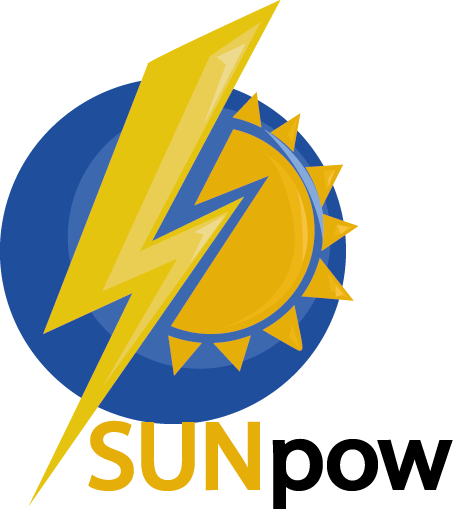 Specialisatie:omzetten van lichtenergie in elektrische energie op kleine schaalomzetten van lichtenergie in elektrische energie op kleine schaalWat moet je kennen en kunnen?hieronder staan de belangrijke zaken die je moet kennen en kunnen die specifiek zijn voor dit zusterbedrijf. Wat moet je kennen en kunnen?hieronder staan de belangrijke zaken die je moet kennen en kunnen die specifiek zijn voor dit zusterbedrijf. Wat moet je kennen en kunnen?hieronder staan de belangrijke zaken die je moet kennen en kunnen die specifiek zijn voor dit zusterbedrijf. Kennen:over het opwekken van elektrische energie:Hoe bereken je de hoeveelheid lichtenergie die per m2 op een lichtcel valt?Hoe werkt een zonnecel?over de opslag van elektrische energie:Wat is een condensator?Hoe koppel je een zonnecel met een (oplaadbare) batterij?Hoe bereken je de beschikbare energie in een batterij?over de stoffen in een zonnecel:Hoe werkt een halfgeleider?Wat is de (kwalitatieve) relatie tussen rendement van een zonnecel en de kleur van het opvallende licht?Wat is de (kwalitatieve) relatie tussen de opbrengst van een zonnecel en de weerstand van de belasting?Kennen:over het opwekken van elektrische energie:Hoe bereken je de hoeveelheid lichtenergie die per m2 op een lichtcel valt?Hoe werkt een zonnecel?over de opslag van elektrische energie:Wat is een condensator?Hoe koppel je een zonnecel met een (oplaadbare) batterij?Hoe bereken je de beschikbare energie in een batterij?over de stoffen in een zonnecel:Hoe werkt een halfgeleider?Wat is de (kwalitatieve) relatie tussen rendement van een zonnecel en de kleur van het opvallende licht?Wat is de (kwalitatieve) relatie tussen de opbrengst van een zonnecel en de weerstand van de belasting?Kunnen:Je kunt zelf vragen bedenken die relevant zijn voor het bedenken van een oplossing voor het apparaat wat ontwikkeld moet worden;Je kunt een experiment opzetten waaruit je de relevante gegevens kunt halen;Je kunt de Volt- en Ampèremeters op de goede manier gebruiken;Je kunt relevante elektrische schakelingen bedenken en bouwen;Belangrijke apparaten waarvan je de werking moet kennen en waarmee je moet experimenteren:halfgeleider, spanningsmeter, stroommeter, oplaadbare batterij, condensatorBelangrijke apparaten waarvan je de werking moet kennen en waarmee je moet experimenteren:halfgeleider, spanningsmeter, stroommeter, oplaadbare batterij, condensatorBelangrijke apparaten waarvan je de werking moet kennen en waarmee je moet experimenteren:halfgeleider, spanningsmeter, stroommeter, oplaadbare batterij, condensatorUitvoeringDoel is specialist te worden op jouw gebied en de anderen daar deelgenoot van te makenWat moet je weten om aan de opdracht van Power4You te voldoen?Maken van een werkplanOnderzoek uitvoeren volgens het werkplanVoorbereiden workshopGeven workshopFeedback geven op de workshops van andere dochterbedrijvenJe levert op tijd  in:Werkplan (les 4)Werkblad workshop (les 8)Proefwerkvragen (les 8)Feedbackformulier workshop (les 9 t/m 12)